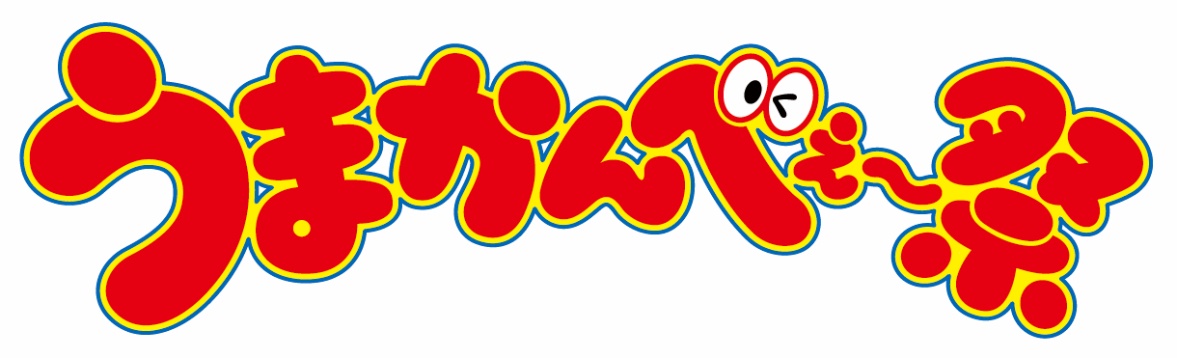 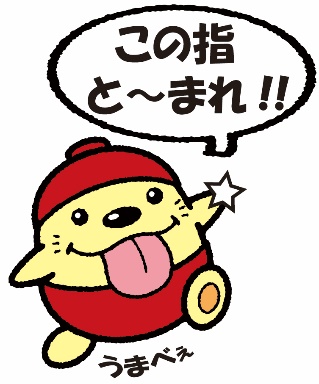 ボランティアスタッフ申込書活動内容は、主催者側で割り振りを行います。希望する活動内容や同じ役割を希望する人物がいる場合、その他の欄に記入してください。なお、ご希望に添えない場合もありますので、あらかじめご了承ください。また、本申込書でいただいた個人情報は、祭以外の目的で利用はいたしません。【主催者使用欄】フリガナ氏　　名住　　所〒　　　－〒　　　－連 絡 先(連絡が付きやすい番号を記入してください)(連絡が付きやすい番号を記入してください)ボランティア希望日にしてください※両日の場合、両方の□にしてください□５月１１日(土)□５月１２日(日)事前説明会(参加する回にしてください)　　　　　　　□１５：００～５月７日(火)　　　　　　　　　に参加します。　　　　　　　□１８：００～　　　　　　　□１５：００～５月７日(火)　　　　　　　　　に参加します。　　　　　　　□１８：００～その他(希望等あれば記入してください)(希望等あれば記入してください)受付日月　　日受付者活動内容一覧表□